             Městský úřad Vroutek, náměstí Míru 166, 439 82 Vroutek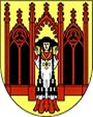                     Tel. podatelna: 413 035 370, 734 503 066, e-mail: podatelna@vroutek.net,                    ID datové schránky: iyjntza, www.vroutek.net                _____________________________________________________________  OHLÁŠENÍ VZNIKU POPLATKOVÉ POVINNOSTImístní poplatek ze psůDržitel psa:Jméno a příjmení:            …………………………………………………………………………Rodné číslo:                     …………………………………………………………………………Adresa trvalého pobytu:   …………………………………………………………………………Doručovací adresa:          …………………………………………………………………………Telefon a e-mail:              …………………………………………………………………………Pes držen od:                 …………………. poplatková povinnost od: ……………………Pes chován:              v rodinném domě, v domě s 4 a více byty, v domě s 4 a více byty  - osoba nad 65 let jinde (např. zahrada)……………………….Všechny mnou uvedené údaje jsou úplné a pravdivé a jsem si vědom(a) důsledku v případě uvedení nepravdivých údajů. Svým podpisem stvrzuji, že v souladu se zákonem č. 101/2000 Sb., o ochraně osobních údajů, ve znění pozdějších předpisů, souhlasím se shromažďováním svých osobních údajů v souvislosti se správou místního poplatku.Ve Vroutku dne: ………………..                                    Podpis držitele : ..........………….…………..……..Plemeno psaPlemeno psaČIPČIPč. známkyč. známkyč. známkybarvabarvabarvastářístářístářípohlaví